Заявка на схему сертификации Covid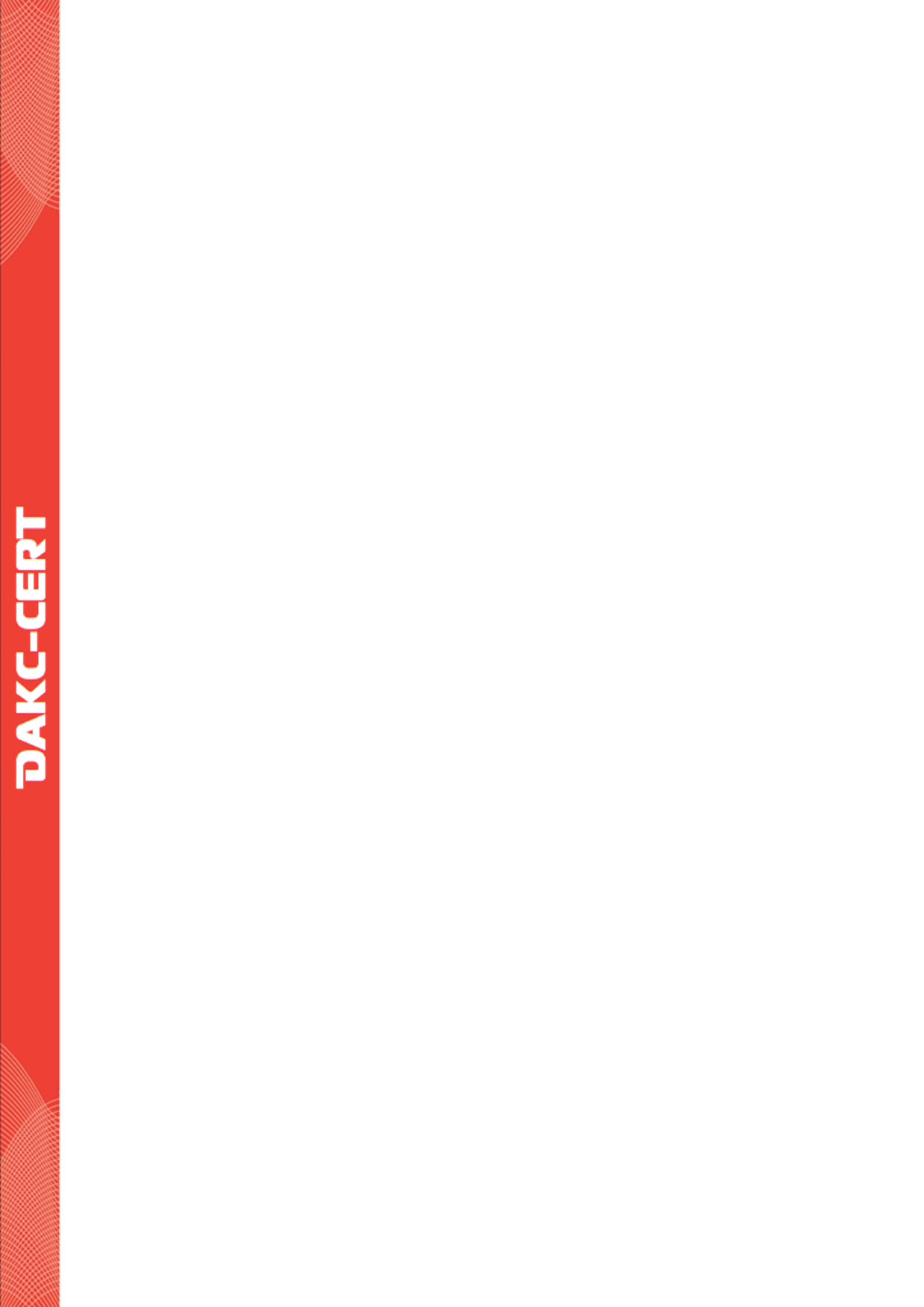 Уважаемые господа, заполните ниже приведенную информацию, которая будет использована для подготовки нашего предложения, по оценке соответствия. Заполнение заявки не означает обязательства использовать наши услуги, никакие счета не будут выставляться. Вся представленная информация, содержащаяся в заявке, будет рассматриваться как конфиденциальная. Заявку необходимо отправить: office@dakc-tek.comИнформация о нашей компании и представляемых нами услугах находится на http://dakc-tek.com   Ответственный за Covid:   Руководитель организации: Я настоящим даю согласие на обработку моих персональных данных в настоящее время и в будущем, ТЕХНИЧЕСКОЙ ЭКСПЕРТНОЙ КОМПАНИЕ «ДАКС» (в соответствии с Законом «О защите персональных данных») для маркетинговых целей. Я имею право получить доступ и скорректировать мои персональные данные и возразить против обработки моих персональных данных в любое время.Организация:Адрес:Сфера деятельностиМесто подлежащее проверке адрес   / м2 :       м2Место подлежащее проверке адрес   / м2 :       м2Место подлежащее проверке адрес   / м2 :       м2Место подлежащее проверке адрес   / м2 :       м2Internet:E-Mail:Кол-во постоянного персоналаКол-во персонала по сменам1 смена           2 смена           3 смена            4 смена      1 смена           2 смена           3 смена            4 смена      1 смена           2 смена           3 смена            4 смена      1 смена           2 смена           3 смена            4 смена      Дополнительная информацияДополнительная информацияНеобходим ли вам предварительный аудит?Желаемая дата аудита      Представитель по Covid:Ф.И.О.          Тел.                                 email:              Ф.И.О. руководителя                                                                                               Должность:          Дата                  Подпись, печать   